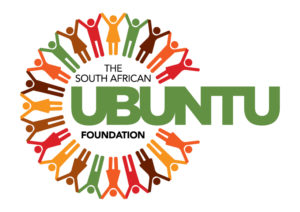 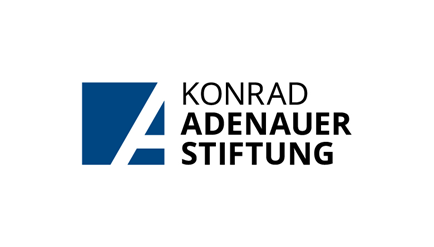 UBUNTU NETWORKING BREAKFASTWithJustice Albie Sachs“Working with Madiba and Cyril”Friday, 22 February 2019, 8h00-10h00Atlantic Imbizo Conference Centre, V&A Waterfront, Cape Town PROGRAMME07h30	Registration and Breakfast08h10	Welcome and Opening Remarks 	 Kevin Chaplin, SA Ubuntu Foundation  08h25	Attendee Introductions08h50	Welcome by Coca Cola 	Priscilla Urquhart 08h53	Welcome by Konrad-Adenauer-Stiftung (KAS)	Christina Teichmann, Project Manager08h56	Introduction of speaker by Kevin Chaplin09h00	Keynote Address by Justice Albie Sachs09h40	Q&A Session09h55	Closure